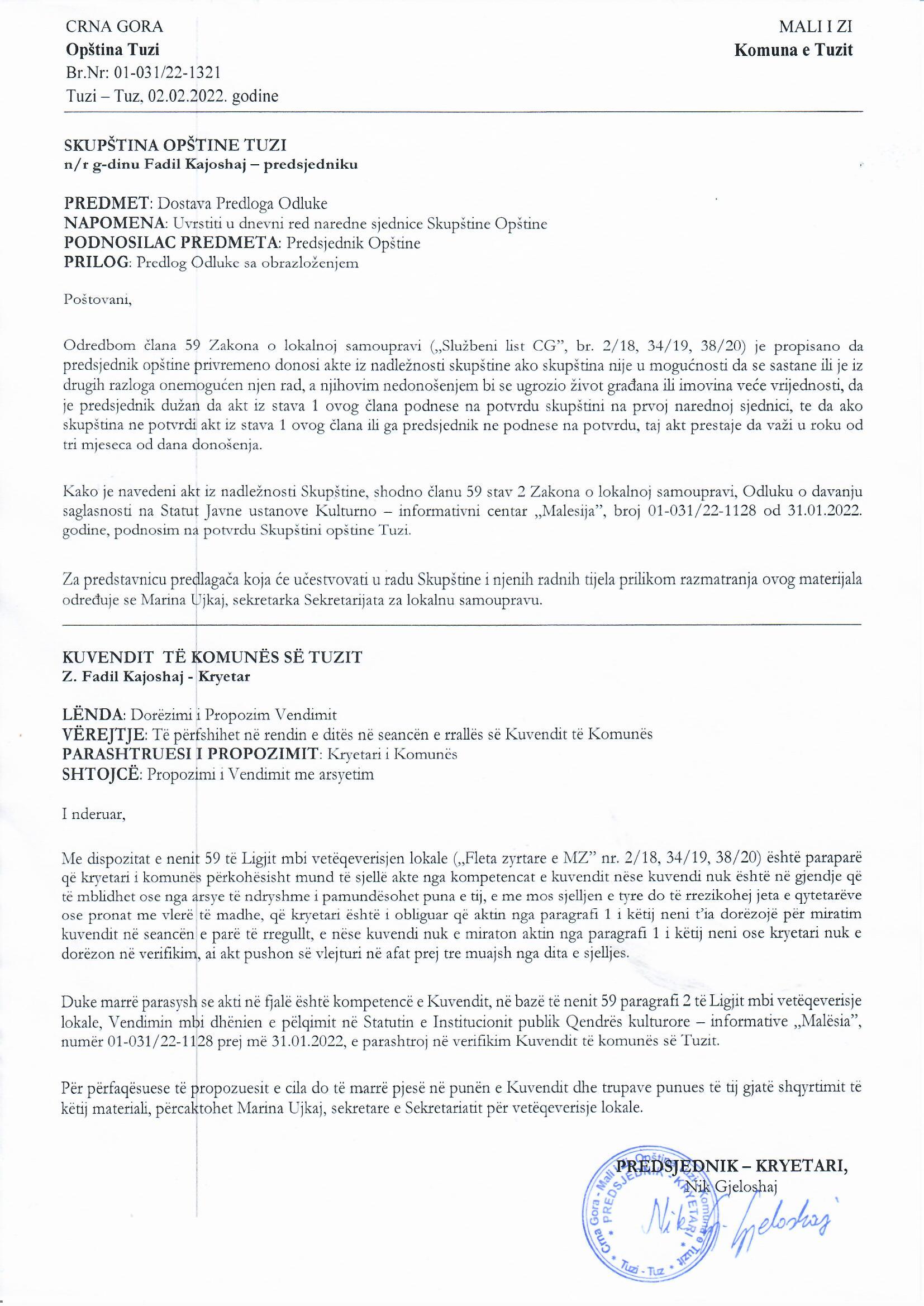 Në bazë të nenit 38 paragrafi 1 pika 2, e në lidhje me nenin 59 të Ligjit mbi vetëqeverisje lokale („Fleta zyrtare e Malit të Zi”, nr. 02/18, 34/19, 38/20), nenit 53 paragrafi 1 pika 2 e Statutit të Komunës së Tuzit („Fleta zyrtare e MZ – dispozitat komunale”, nr. 24/19,05/20) dhe nenit 18 të Ligjit mbi kulturë („Fleta zyrtare e MZ”, nr. 49/08, 16/11, 38/12), Kuvendi i komunës së Tuzit në seancën e mbajtur më  ______.2022, ka sjellë:VENDIMmbi verifikimin e Vendimit mbi dhënien e pëlqimit në Statutin e Institucionit publik Qendrës kulturore – informative „Malësia”Neni 1Verifikohet Vendimi mbi dhënien e pëlqimit në Statutin e Institucionit publik Qendrës kulturore – informative „Malësia”, numër 01-031/22-1128 prej më 31.01.2022, të cilën e ka sjellë kryetari i Komunës së Tuzit.Neni 2Ky Vendim hynë në fuqi me ditën e publikimit në „Fletën zyrtare të Malit të Zi – dispozitat komunale”. Numër: 02-030/22-Tuz, ___.2022KUVENDI I KOMUNËS SË TUZITKRYETARI,Fadil KajoshajA R S Y E T I MBAZA JURIDIKE: Baza juridike për sjelljen e këtij vendimi është e përmbajtur në nenin 38 paragrafi 1 pika 2 e Ligjit për vetëqeverisjen lokale i cili përcakton që kuvendi sjellë rregullore dhe akte të tjera të përgjithshme, nenin 59 të të njëjtit ligj me të cilin është e përcaktuar që kryetari i komunës përkohësisht mund të sjellë akte nga kompetencat e kuvendit nëse kuvendi nuk është në gjendje që të mblidhet ose nga arsye të ndryshme i pamundësohet puna e tij, e me mos sjelljen e tyre do të rrezikohej jeta e qytetarëve ose pronat me vlerë të madhe, që kryetari është i obliguar që aktin nga paragrafi 1 i këtij neni t’ia dorëzojë për miratim kuvendit në seancën e parë të rregullt, e nëse kuvendi nuk e miraton aktin nga paragrafi 1 i këtij neni ose kryetari nuk e dorëzon në verifikim, ai akt pushon së vlejturi në afat prej tre muajsh nga dita e sjelljes.Me nenin 53 paragrafin 1 pikën 2 të Statutit të Komunës së Tuzit është e përcaktuar që kuvendi sjellë rregullore dhe akte të tjera të përgjithshme.Me nenin 18 të Ligjit mbi kulturë është paraparë se pëlqimi për Statutin e Institucionit jepet nga themeluesi.ARSYET PËR SJELLJEN E KËTIJ VENDIMI:    Arsyet për sjelljen e këtij vendimi bazohen në nevojën e dhënies së pëlqimit të Statutit të IP QIK „Malësia”.PËRMBAJTJA E VENDIMIT:Me nenin 1 jepet pëlqimi për Statutin e IP QKI „Malësia” nr. 02-11/22, i cili është miratuar nga Këshilli i IP QKI-së „Malësia”.Me nenin 2 është paraparë që ky vendim hyn në fuqi me ditën e sjelljes, dhe do të publikohet në „Fletën zyrtare të Malit të Zi - dispozitat komunale”.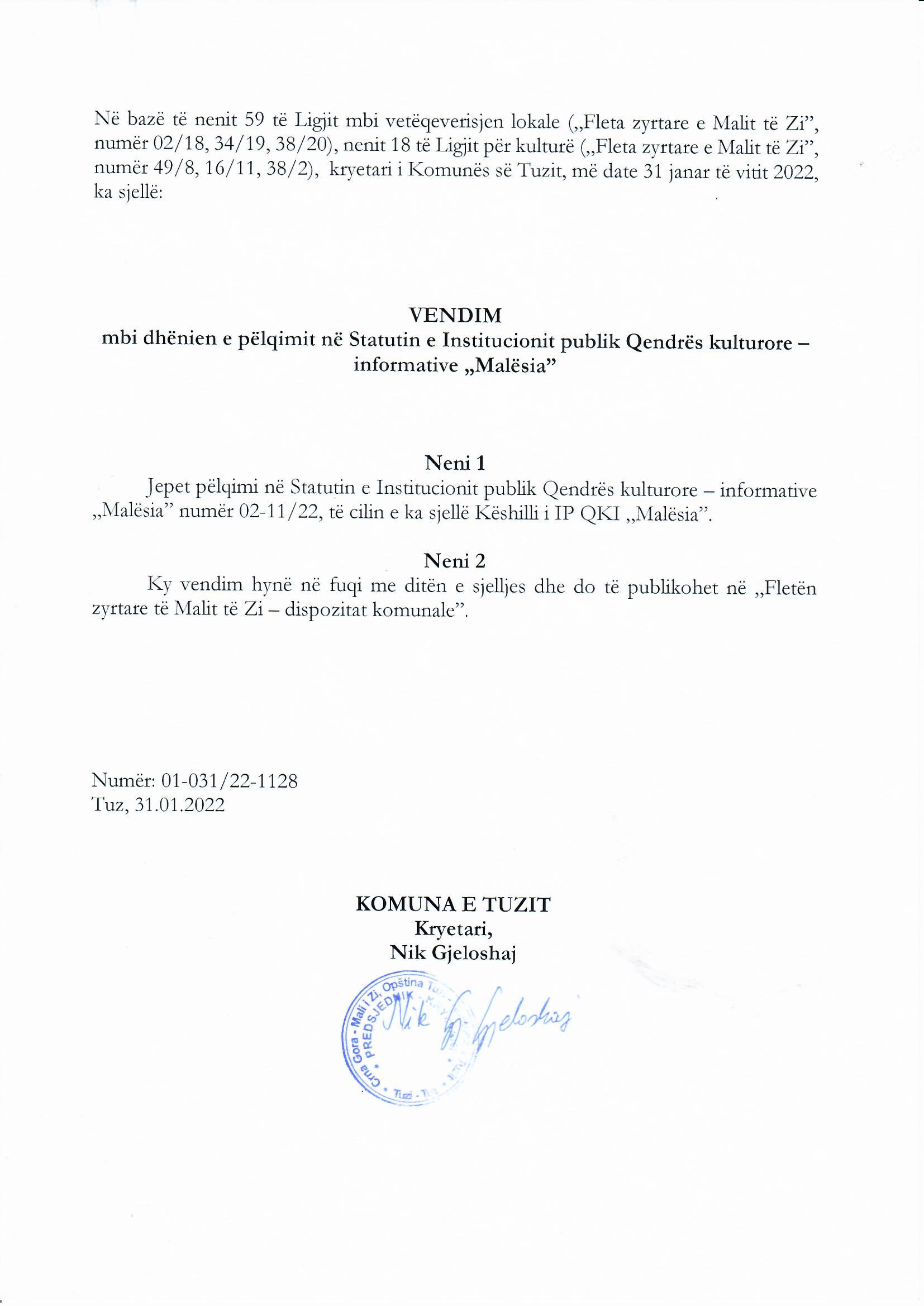 